Temat: Wesoła Wielkanoc.Data: 3.04.2020r.Zajęcia z zakresu wspomagania mowyPosłuchaj wiersza Maciejki Mazan pt;Wielkanoc.Wkrótce już Wielkanoc,Więc będą pisanki,bazie i palemkiI z cukru baranki.Na świątecznym stole Stanie chrzan i żurekLukrowana babka I pyszny mazurek.A na Śmigus-Dyngus Będzie chlustać woda.I to już świąt koniec.Co, tak szybko? Szkoda.Porozmawiaj z rodzicami o  Świętach Wielkanocnych, o świątecznych symbolach , zwyczajach w oparciu o ten wiersz oraz  wiadomości uzyskane od rodziców .Dobierz właściwe podpisy do  obrazków , przeczytaj je samodzielnie lub z pomocą rodzica.( baranek, jajko, pisanka, palma, baba, mazurek)Rodzic wycina napisy i obrazki, dziecko szuka podpisu do właściwego obrazka.Podziel wyżej wymienione wyrazy na sylaby , powiedz ile sylab jest w każdym wyrazie.Ułóż zdania z wyrazami: baranek, jajko, pisanka, palma, baba, mazurek. Policz wyrazy w zdaniu. Zabawa ruchowa: Małe kurczątka. Naśladuj ruchem kurczątka w rytm wystukiwany przez rodzica łyżką o blat stołu.Obrazki.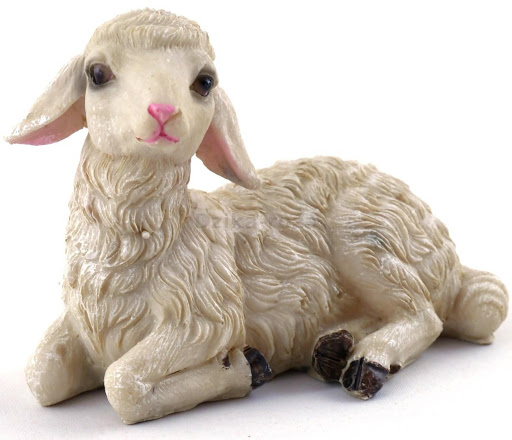 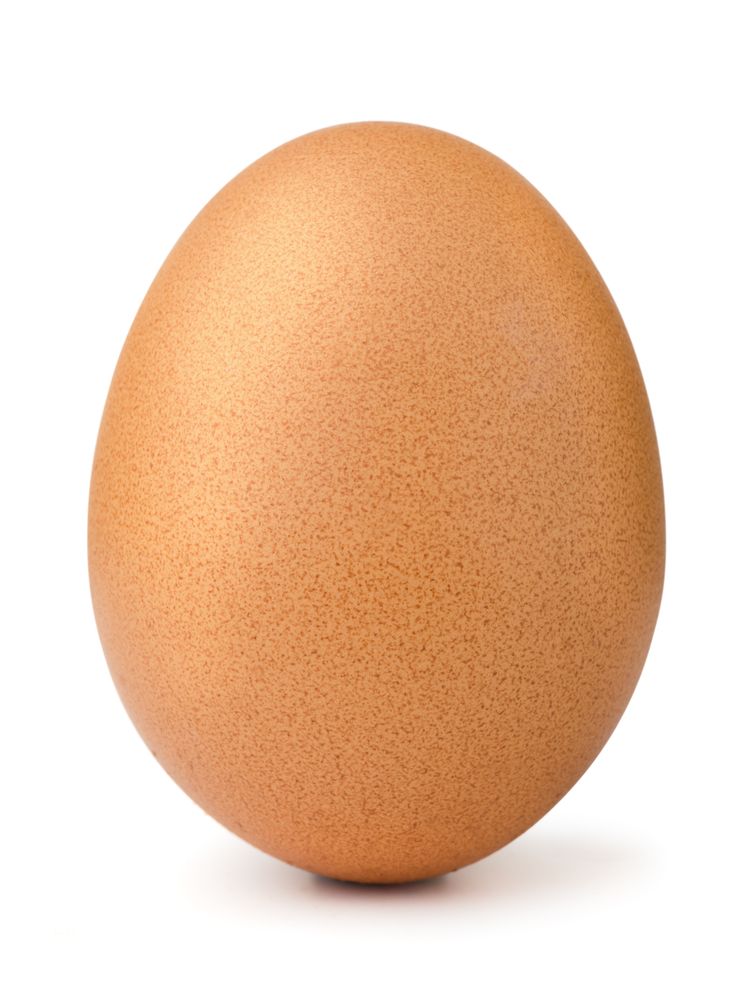 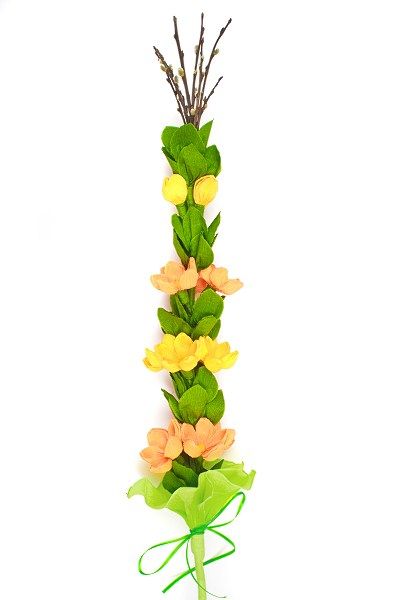 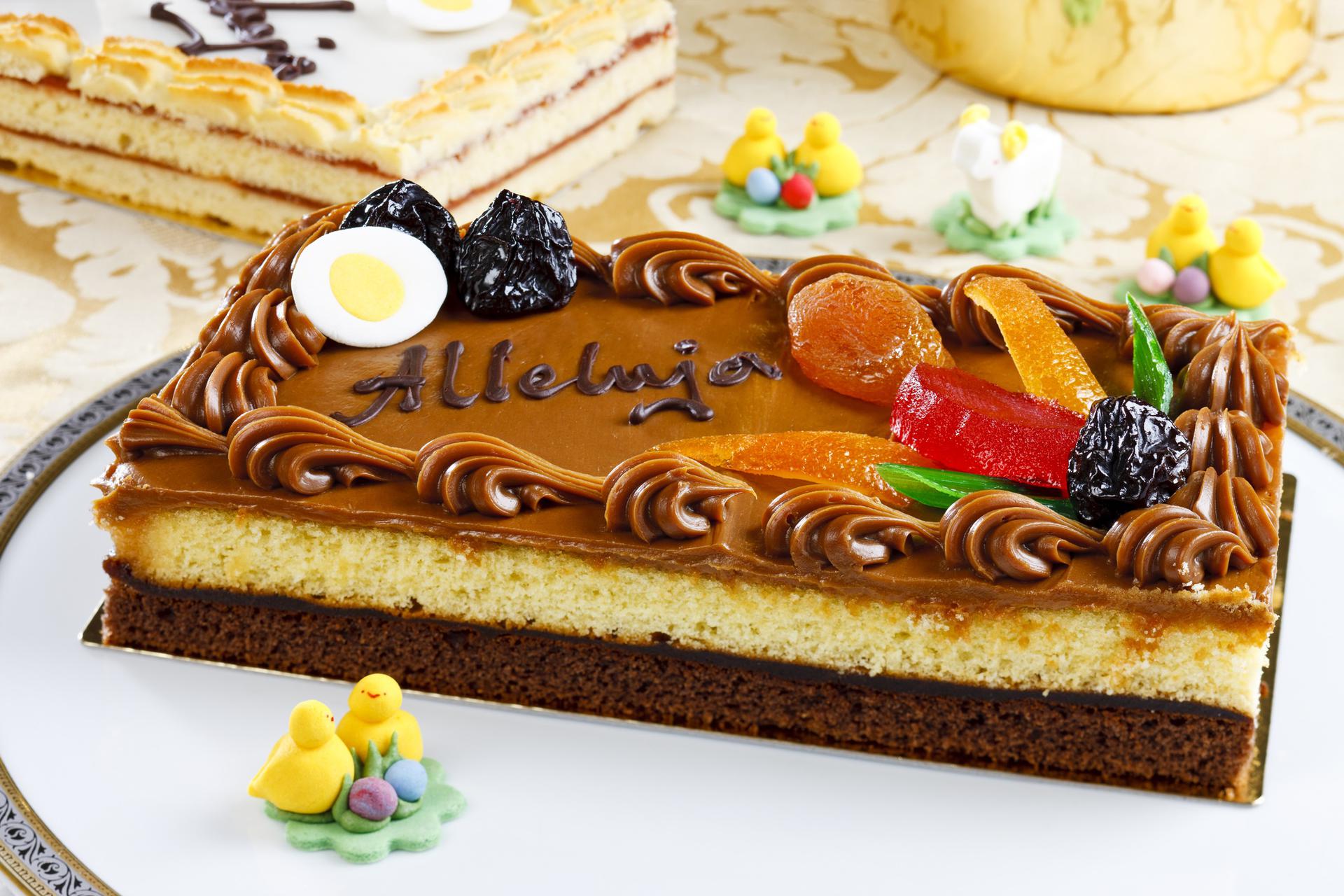 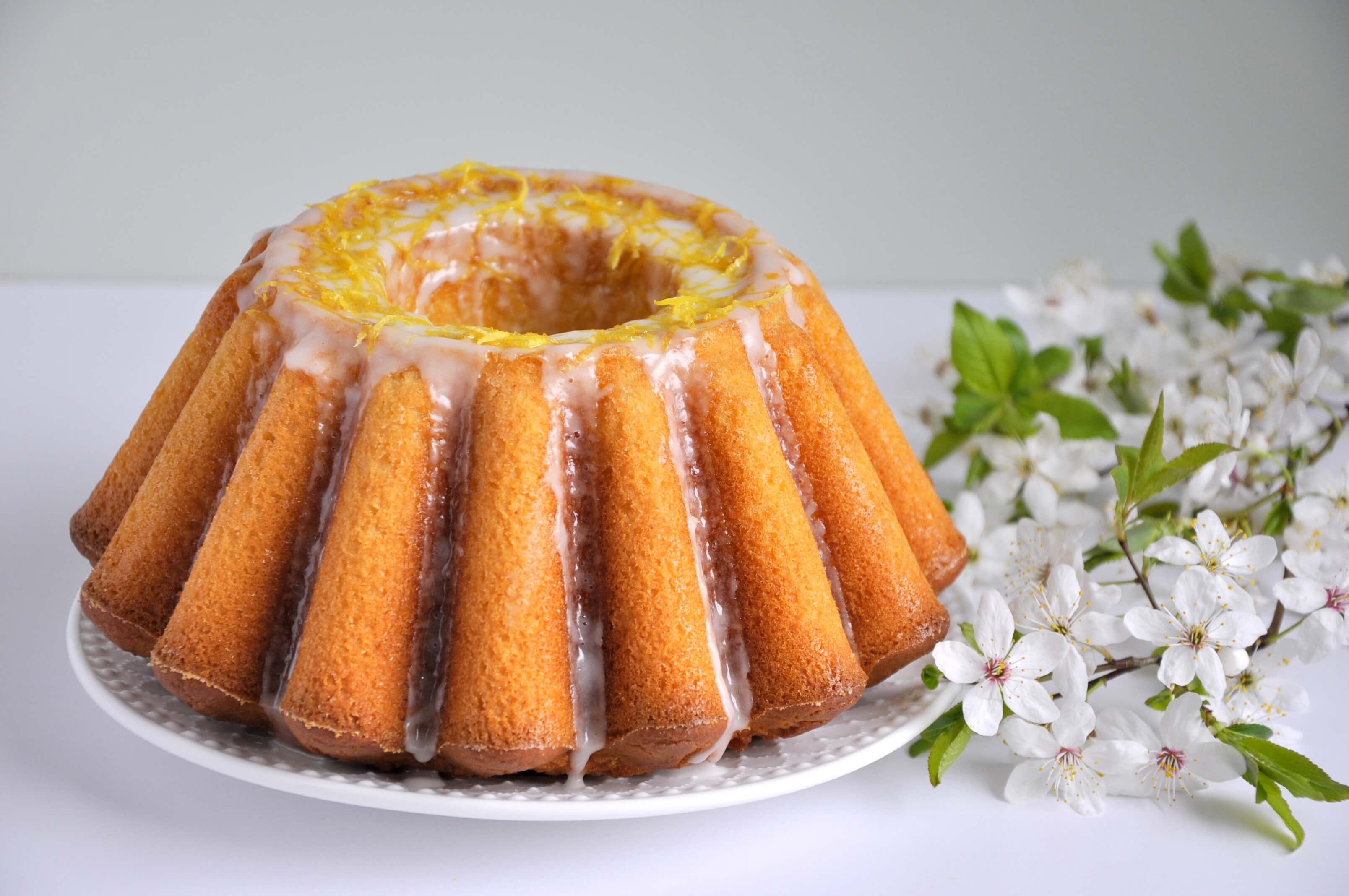 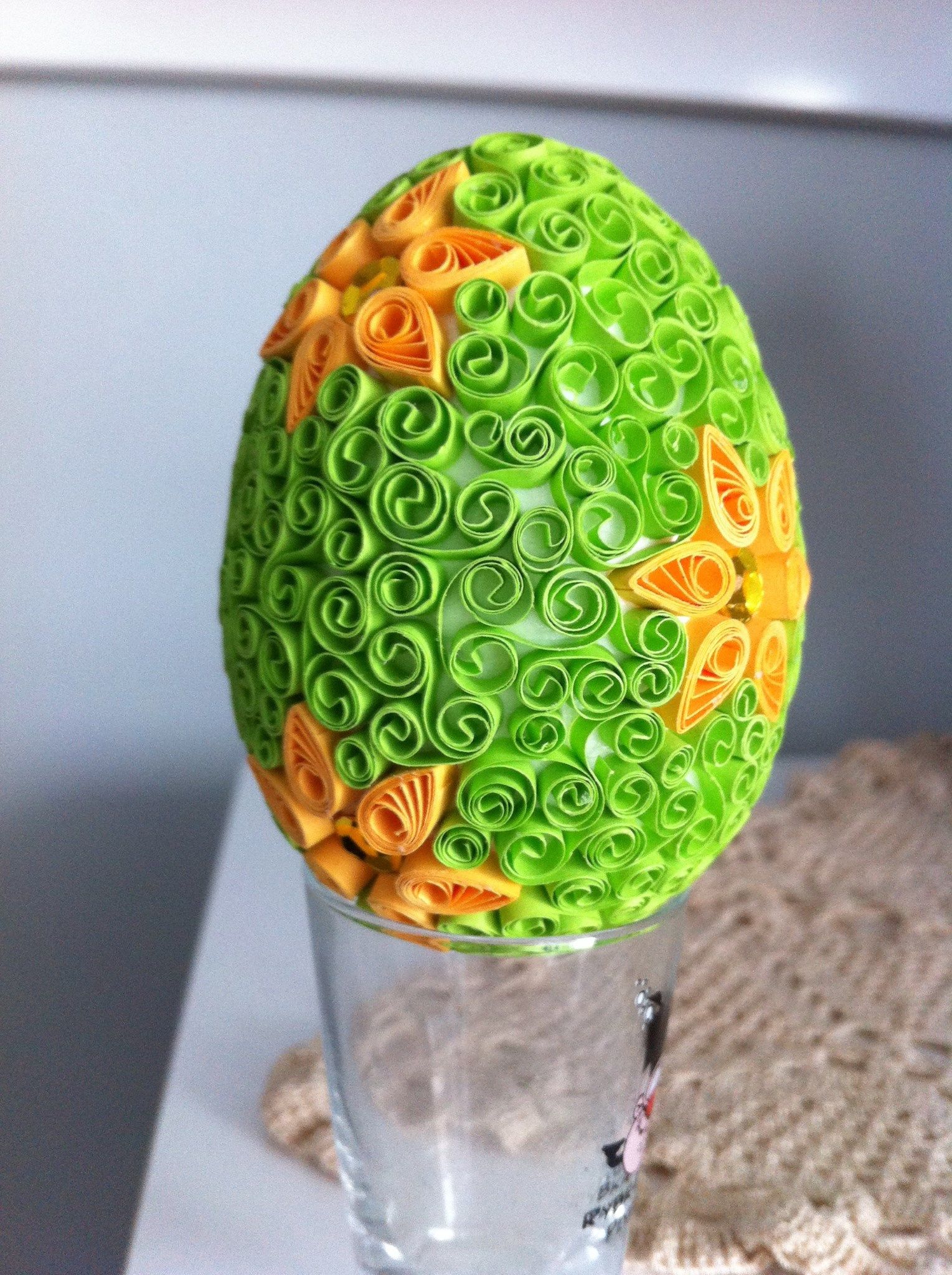 Zajęcia umuzykalniająceTemat: Taniec wesołych kurcząt.Słuchanie utworu M. Musorgskiego „ Taniec kurcząt w skorupkach” ( utwór należy wyszukać w Internecie )Omówienie wysłuchanego utworu.- Jak myślisz do czego zachęcała muzyka?-Jaka to była muzyka smutna , czy wesoła?- jakie miała tempo szybkie , czy wolne?. Rodzic informuje dziecko ,że utwór nazywa się „ Taniec kurcząt w skorupkach.            3.   Dowolny taniec przy wyżej wymienionym utworze.          4. Zabawa:  Wielkanocne jaja . Dziecko tańczy do dowolnej               muzyki . Gdy muzyka ucichnie ( rodzic wyłącza muzykę)               dziecko po rodzicu powtarza uderzenia o uda ,znów gra               muzyka, znów przerwa uderzenia o podłogę , muzyka ,               przerwa  klaskanie w dłonie. Na hasło jajka się stłukły              dziecko kładzie się na plecach.           5. Słucha ponownie utworu „ Taniec kurcząt w skorupkach”               i maluj dowolną techniką kurczątka.Zabawy popłudniowe.Ćwiczenia logopedyczne. Naśladowanie pokazanego przez rodzica ruchu języka ( oblizywanie ust, próba dotknięcia językiem czubka nosa)Zabawa „ Zajączek z pisanką”. Dziecko wkłada sobie między kolana piłeczkę lub maskotkę .Na hasło start! skacze tak aby pisanka ( maskotka, piłeczka) nie wypadła. Na  hasło stop! dziecko  zatrzymuje się i odpoczywa.Znajdź różnice w obrazkach zamieszczonych poniżej , jeśli możesz zaznacz je.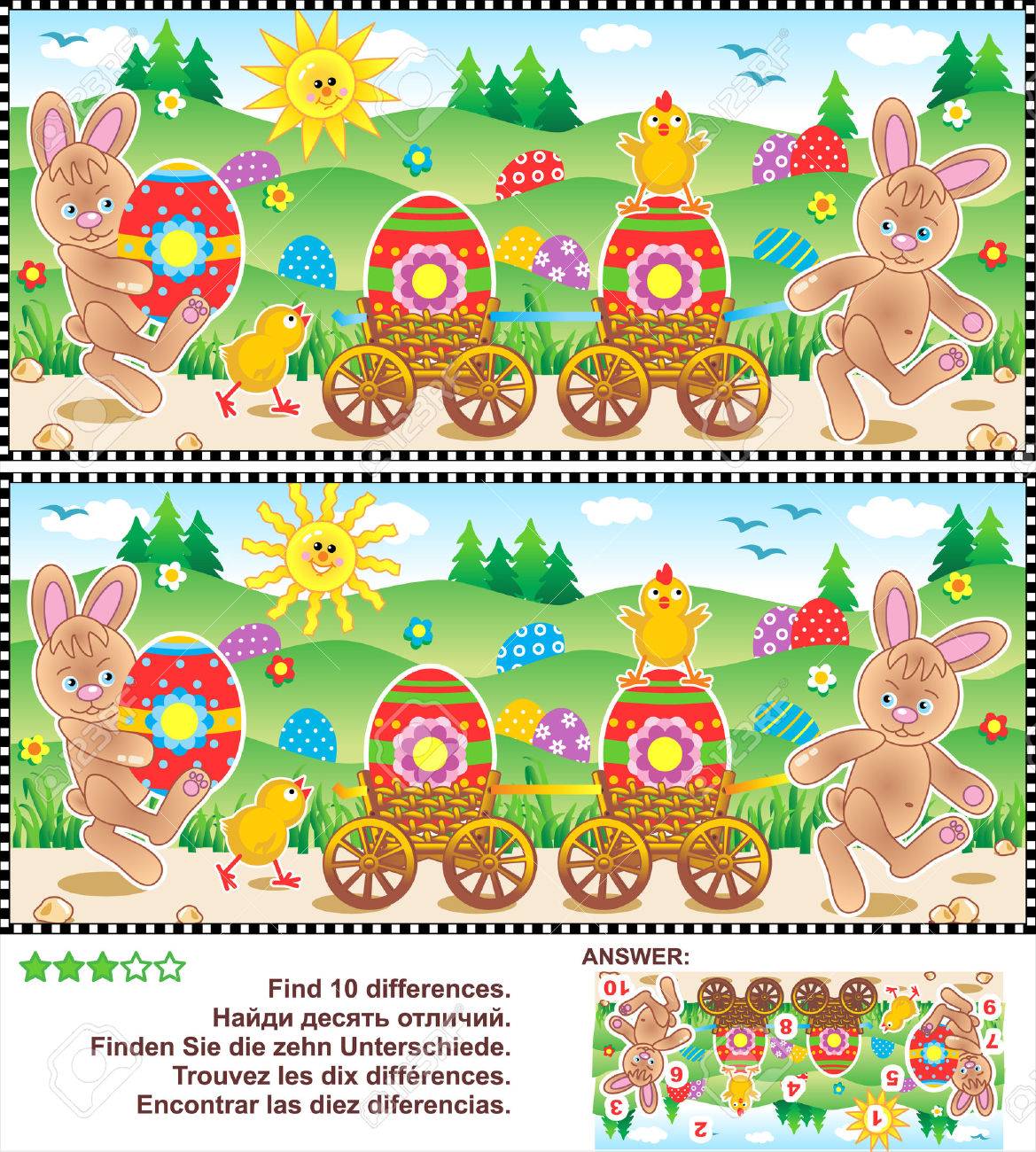                  baranek            jajko                             palma           pisanka                         mazurek                                baba